 Приложение к ООПРАБОЧАЯ ПРОГРАММА ПО ПРЕДМЕТУЛИТЕРАТУРНОЕ ЧТЕНИЕ НА РОДНОМ (РУССКОМ) ЯЗЫКЕКлассы: 1-4 (для 3-4 классов)Октябрьский районПояснительная записка Рабочая программа учебного предмета «Литературное чтение на родном (русском) языке» разработана в соответствии с Федеральным государственным образовательным стандартом начального общего образования, Концепцией духовно-нравственного развития и воспитания личности гражданина России, планируемыми результатами основной образовательной программы начального общего образования МАОУ Лицей № 185.Программа «Литературное чтение на родном (русском) языке» является составляющей предметной области «Родной язык и литературное чтение на родном языке».Цель изучения курса «Литературное чтение на родном (русском) языке» в 1-4 классах:- воспитание ценностного отношения к родному языку и родной литературе как хранителю культуры, включение в культурно-языковое поле своего народа.Основные задачи: - приобщение к литературному наследию своего народа; формирование причастности к свершениям и традициям своего народа, осознание исторической преемственности поколений, своей ответственности за сохранение культуры народа;-  воспитание познавательного интереса к родному языку и  повышение уровень языкового развития школьников;- обеспечение правильного усвоения детьми достаточного лексического запаса, грамматических форм, синтаксических конструкций;- создание речевых ситуаций, стимулирующих мотивацию развития речи учащихся;-  формирование речевых интересов и потребностей младших школьников.Согласно учебному плану МАОУ Лицей №185 на изучение предмета литературное чтение на родном (русском)языке в начальной школе выделяется всего 58 часов. В1 классе –16 часов (0,5часав неделю, 33 учебных недели), во 2,3 классах по 17 часов(0,5 часа в неделю, 34 учебных недели), в 4 классах – 8 часов (0,25 часа в неделю, 34 учебных недели).I.Планируемые результаты освоения учебного предметаКурс литературного чтения на родном (русском)языке, входящий в предметную область«Родной язык и литературное чтение на родном языке» в начальной школе закладывает фундамент всего последующего образования, в котором чтение является важным элементом всех учебных действий, носит универсальный метапредметный характер. Данная программа обеспечивает достижение необходимых личностных, метапредметных, предметных результатов освоения курса, заложенных в ФГОС НОО и служит:- формированию основ российской гражданской идентичности, чувства гордости за свою Родину, российский народ историюРоссии, осознанию своей этнической и национальной принадлежности; формирование ценностей многонационального российского общества; становлению гуманистических и демократических ценностных ориентаций;- формированию целостного, социально ориентированного взгляда на мир в его органичном единстве и разнообразии природы, народов, культур и религий;- формированию уважительного отношения к иному мнению, истории и культуре других народов;- овладению начальными навыками адаптации в динамично изменяющемся и развивающемся мире;-  освоению социальной роли обучающегося, развитие мотивов учебной деятельности и формирование личностного смысла учения;- развитию самостоятельности и личной ответственности за свои поступки, в том числе в информационной деятельности, на основе представлений о нравственных нормах, социальной справедливости и свободе;-  формированию эстетических потребностей, ценностей и чувств;- развитию этических чувств, доброжелательности и эмоционально-нравственной отзывчивости, понимания и сопереживания чувствам других людей;- развитию навыков сотрудничества со взрослыми и сверстниками в разных социальных ситуациях, умению не создавать конфликтов и находить выходы из спорных ситуаций;-формированию установки на безопасный, здоровый образ жизни, наличию мотивации к творческому труду, работе на результат, бережному отношению к материальным и духовным ценностям.Личностные результаты освоения учебного предмета «Литературное чтение на родном (русском) языке»  :- осознавать роль речи в жизни людей;- оценивать некоторые высказывания людей с точки зрения их уместности, тактичности в данной ситуации;- осознавать разнообразие речевых ситуаций в жизни человека, условий общения;- осознавать свои речевые роли в различных коммуникативных ситуациях;- оценивать свои и чужие высказывания с точки зрения их эффективности, соответствия речевой роли в данной ситуации;- осознавать свою ответственность за произнесённое или написанное слово;- понимать необходимость добрых дел, подтверждающих добрые слова;- объяснять значение эффективного общения, взаимопонимания в жизни человека, общества;- адаптироваться применительно к ситуации общения, строить своё высказывание в зависимости от условий взаимодействия;- учитывать интересы коммуникантов при общении, проявлять эмоциональную отзывчивость и доброжелательность в спорных ситуациях;- осознавать ответственность за своё речевое поведение дома, в школе и других общественных местах;- анализировать свои речевые привычки, избавляться от плохих привычек;поддерживать нуждающихся в помощи не только словом, но и делом.Метапредметные результаты:- овладение способностью принимать и сохранять цели и задачи учебной деятельности, поиска средств ее осуществления;  - освоение способов решения проблем творческого и поискового характера;  - формирование умения планировать, контролировать и оценивать учебные действия в соответствии с поставленной задачей и условиями ее реализации; определять наиболее эффективные способы достижения результата;  - формирование умения понимать причины успеха/неуспеха учебной деятельности и способности конструктивно действовать даже в ситуациях неуспеха;    - освоение начальных форм познавательной и личностной рефлексии;   - использование знаково-символических средств представления информации для создания моделей изучаемых объектов и процессов, схем решения учебных и практических задач;    - активное использование речевых средств и средств информационных и коммуникационных технологий для решения коммуникативных и познавательных задач;- использование различных способов поиска (в справочных источниках и открытом учебном информационном пространстве сети Интернет), сбора, обработки, анализа, организации, передачи и интерпретации информации в соответствии с коммуникативными и познавательными задачами и технологиями учебного предмета; готовить свое выступление и выступать с аудио-, видео- и графическим сопровождением; соблюдать нормы информационной избирательности, этики и этикета;- овладение навыками смыслового чтения текстов различных стилей и жанров в соответствии с целями и задачами; осознанно строить речевое высказывание в соответствии с задачами коммуникации и составлять тексты в устной и письменной формах;- овладение логическими действиями сравнения, анализа, синтеза, обобщения, классификации по родовидовым признакам, установления аналогий и причинно-следственных связей, построения рассуждений, отнесения к известным понятиям;- готовность слушать собеседника и вести диалог; готовность признавать возможность существования различных точек зрения и права каждого иметь свою; излагать свое мнение и аргументировать свою точку зрения и оценку событий;- определение общей цели и путей ее достижения; умение договариваться о распределении функций и ролей в совместной деятельности; осуществлять взаимный контроль в совместной деятельности, адекватно оценивать собственное поведение и поведение окружающих;        - готовность конструктивно разрешать конфликты посредством учета интересов сторон и сотрудничества;- овладение начальными сведениями о сущности и особенностях объектов, процессов и явлений действительности (природных, социальных, культурных, технических и др.) в соответствии с содержанием конкретного учебного предмета;- овладение базовыми предметными и межпредметными понятиями, отражающими существенные связи и отношения между объектами и процессами; - умение работать в материальной и информационной среде начального общего образования (в том числе с учебными моделями) в соответствии с содержанием конкретного учебного предмета.Предметные результаты:- воспитание ценностного отношения к родному языку как хранителю культуры, включение в культурно-языковое поле своего народа, формирование первоначальных представлений о единстве и многообразии языкового и культурного пространства России, о языке как основе национального самосознания;- обогащение активного и потенциального словарного запаса, развитие у обучающихся культуры владения родным языком в соответствии с нормами устной и письменной речи, правилами речевого этикета; -формирование первоначальных научных знаний о родном языке, как системе и как развивающемся явлении, о его уровнях и единицах, о закономерностях функционирования, освоение основных единиц грамматических категорий родного языка, формирование позитивного отношения правильной устной и письменной родной речи как показателям общей культуры и гражданской позиции человека; - овладение первоначальными умениями ориентироваться в целях, задачах, средствах и условиях общения, формирование базовых навыков выбора адекватных языковых средств для успешного решения коммуникативных задач;- овладение учебными действиями с языковыми единицами и умение использовать знания для решения познавательных, практических и коммуникативных задач.      в 1 классе Ученик научится: осознавать   основные различия всех звуков и букв  русского языка   (звуки слышим и произносим, буквы видим и пишем).Ученик получит возможность научиться:правильно читать плавным слоговым чтением тексты при темпе чтения вслух от 30-40 слов; составлять небольшой текст (3—4 предложения) на заданную тему и записывать его с помощью учителя. во 2 классе Ученик научится: воспринимать на слух тексты в исполнении учителя, учащихся; осознанно, правильно, выразительно читать целыми словами;Ученик получит возможность научиться:понимать смысл заглавия текста; выбирать наиболее подходящее заглавие из данных; самостоятельно озаглавливать текст; делить текст на части, озаглавливать части; подробно и выборочно пересказывать текст; обращать внимание на особенности употребления слов; ставить вопросы к словам в предложении; видеть слова, называющие, о ком или о чём говорится в предложении и что говорится; составлять предложения из слов, предложения на заданную тему;  составлять небольшой текст (4–5 предложений) по картинке или на заданную тему с помощью учителя и записывать его.  в 3 классе Ученик научится:воспринимать на слух тексты в исполнении учителя, учащихся; осознанно, правильно, выразительно читать вслух; Ученик получит возможность научиться:самостоятельно прогнозировать содержание текста по заглавию, ключевым словам; читать художественные тексты учебника, осмысливая их до чтения, во время чтения и после чтения (с помощью учителя), делить текст на части с опорой на абзацы, озаглавливать части текста, составлять простой план,  письменно пересказывать текст (писать подробное изложение доступного текста). в 4 классе Ученик научится:формулировать основную мысль текста;  составлять простой и сложный план текста; Ученик получит возможность научиться:самостоятельно прогнозировать содержание текста до чтения;  самостоятельно находить  ключевые  слова;  самостоятельно осваивать незнакомый текст (чтение про себя, задавание вопросов автору по ходу чтения, прогнозирование ответов, самоконтроль; словарная работа по ходу чтения);  формулировать основную мысль  текста;  составлять простой и сложный план текста;  писать сочинение на материале прочитанного с предварительной подготовкой;  аргументировано высказывать своё отношение к прочитанному, к героям, понимать и определять свои эмоции; понимать и формулировать своё отношение к авторской манере письма;  иметь собственные читательские приоритеты, уважительно относиться к предпочтениям других;  самостоятельно давать характеристику героя (портрет, черты характера и поступки, речь, отношение автора к герою; собственное отношение к герою); относить произведения к жанру басни, фантастической повести по определённым признакам II.Содержание учебного предметаКак курс, имеющий частный характер, курс литературного чтения на родном (русском) языке опирается на содержание основного курса, представленного в образовательной области «Русский язык и литературное чтение», сопровождает и поддерживает его. Основные содержательные линии настоящей программы (блоки программы) соотносятся с основными содержательными линиями начального курса русского языка в образовательной организации, но не дублируют их и имеют преимущественно практико-ориентированный характер. В соответствии с этим в программе выделяются следующие блоки:Аудирование.Восприятие на слух звучащей речи (высказывание собеседника, слушание различных текстов). Адекватное понимание содержания звучащей речи, умение отвечать на вопросы по содержанию прослушанного произведения, определение последовательности событий, осознание цели речевого высказывания, умение задавать вопросы по прослушанному учебному, научно-познавательному и художественному произведениям. Развитие умения наблюдать за выразительностью речи, за особенностью авторского стиля.Чтение.Чтение вслух ориентирует на развитие речевой культуры учащихся, формирование у них коммуникативно-речевых умений и навыков.  Постепенное увеличение скорости чтения. Соблюдение орфоэпических и интонационных норм чтения. Чтение предложений с интонационным выделением знаков препинания. Понимание смысловых особенностей разных по виду и типу текстов, передача их с помощью интонирования. Воспитание эстетической отзывчивости на произведение. Умение самостоятельно подготовиться к выразительному чтению небольшого текста (выбрать тон и темп чтения, определить логические ударения и паузы).Развитие умения переходить от чтения вслух и чтению про себя. Чтение про себя помогает  осознать смысл произведения.Работа с разными видамитекста даёт общее представление о разных видах текста: художественном, учебном, научно-популярном-и их сравнение.  В данном разделе определяются цели  создания этих видов текста. Умение ориентироваться в нравственном содержании художественных произведении, осознавать сущность поведения героев. Практическое освоение умения отличать текст от набора предложений. Прогнозирование содержания произведения по его названию и оформлению. Самостоятельное определение темы и главной мысли произведения по вопросам и самостоятельное деление текста на смысловые части, их озаглавливание. Умение работать с разными видами информации. Участие в коллективном обсуждении: умение отвечать на вопросы, выступать по теме, слушать выступления товарищей, дополнять ответы по ходу беседы, используя текст. Привлечение справочных и иллюстративно-изобразительных материалов.   Работа с текстом художественного произведения дает возможность определять особенности художественного текста: своеобразие выразительных средств языка (с помощью учителя). Произведения этого раздела помогают понять нравственно-эстетического содержание прочитанного , осознание мотивации поведения героев, анализ поступков героев с точки зрения норм морали. Данный раздел обучает составлению характеристики героев с использованием художественно-выразительных средств данного текста, нахождению в тексте слов и выражений, характеризующих героя и события. Анализ (с помощью учителя) поступка персонажа и его мотивов. Сопоставление поступков героев по аналогии или по контрасту.  Особое внимание уделено составлению характеристики героя произведения: портрету, характеру, выраженным через поступки и речь. Выявляем авторское отношения к герою на основе анализа текста, авторских помет, имён героев. Осваиваем разные виды пересказа художественного текста: подробный, выборочный и краткий (передача основных мыслей). Работа с научно-популярным, учебным и другими текстами  помогает определить особенности учебного и научно-популярного текстов (передача информации),знакомит с простейшими приёмами анализа различных видов текста: устанавливает причинно-следственные связи. Сведения этого раздела помогают построить алгоритм деятельности по воспроизведению текста, а также воспроизведение текста с опорой на ключевые слова, модель, схему.   Предусматривается подробный пересказ текста, краткий пересказ текста (выделение главного в содержании текста), умение работать с учебными заданиями, обобщающими вопросами и справочным материалом. Умение говорить (культура речевого общения).Осознание диалога как вида речи. Особенности диалогического общения: умение понимать вопросы, отвечать на них и самостоятельно задавать вопросы по тексту; внимательно выслушивать, не перебивая, собеседника и в вежливой форме высказывать свою точку зрения по обсуждаемому произведению (художественному, учебному, научно-познавательному). Умение проявлять доброжелательность к собеседнику. Доказательство собственной точки зрения с опорой на текст или личный опыт. Использование норм речевого этикета в процессе общения. Знакомство с особенностями национального этикета на основе литературных произведений. Работа со словом (распознавать прямое и переносное значение слов, их многозначность), целенаправленное пополнение активного словарного запаса. Работа со словарями .Умение построить монологическое речевое высказывание небольшого объёма с опорой на авторский текст, по предложенной теме или в форме ответа на вопрос. Формирование грамматически правильной речи, эмоциональной выразительности и содержательности. Отражение основной мысли текста в высказывании. Передача содержания прочитанного или прослушанного с учётом специфики научно-популярного, учебного и художественного текстов. Передача впечатлений (из повседневной жизни, художественного произведения, изобразительного искусства) в рассказе (описание, рассуждение, повествование). Самостоятельное построение плана собственного высказывания. Отбор и использование выразительных средств (синонимы, антонимы, сравнения) с учётом особенностей монологического высказывания. Творческая деятельность обучающихся (на основе литературных произведений). Интерпретация текста литературного произведения в творческой деятельности учащихся: чтение по ролям, инсценирование, драматизация, устное словесное рисование, знакомство с различными способами работы с деформированным текстом и использование их (установление причинно-следственных связей, последовательности событий, изложение с элементами сочинения, создание собственного текста на основе художественного произведения (текст по аналогии), по серии иллюстраций к произведению или на основе личного опыта). Развитие умения различать состояние природы в различные времена года, настроение людей, оформлять свои впечатления в устной или письменной речи. Сравнивать свои тексты с художественными текстами-описаниями, находить литературные произведения, созвучные своему эмоциональному настрою, объяснять свой выбор.   1 классВводное занятиеА. Барто.  В школу.Работа с текстом Н. Сладков. Почему год  круглый. А. Фет.  Осень.И. Соколов-Микитов. Лес  осенью. З. Александрова. Снежок. Кто был рад  снегу. С. Михалков. В снегу  стояла  ёлочка. С. Маршак. Дождь. М. Пришвин. Берестяная  трубочка. П. Воронько. Лучше нет  родного  края. Н. Кукольник. Жаворонок. М. Исаковский. Родина. А. Плещеев. Мой  садик.  Б. Заходер.  Мохнатая  азбука. И. Тургенев. Воробей.Е. Чарушин. Кошка Маруська.   Про  Томку.С.Сахарнов. Кто  живёт в тёплом  море. Л. Толстой. Булька. Л. Воронкова.  Что  сказала  бы  мама? «Книжная полка папы и мамы»: книги детства родителей.П. Воронько. Лучше нет  родного  края. Н. Кукольник. Жаворонок.Берёзонька. Народная песня. К. Ушинский. Пчёлки на разведках.Л. Толстой.  Два товарища. Рассказы о детях .«В гостях у сказки»: русские народные сказки. Лиса и  козёл.  Каша  из  топора. Народные песенки, потешки.Братья  Гримм.   Три  брата.  С. Маршак.  Отчего  кошку  назвали  кошкой. «Вам, дети, про все на свете». Д. Хармс.  Удивительная  кошка.Б.Заходер. Песенка-азбука.Г. Остер «Вредные советы»Устное народное творчество Сибирисказки народов Сибири.Творчество сибирских поэтов и писателейО.Шушаков «Иван –Сирота и два волшебника». М.Сергеев «Кедровка».  М.Трофимов «Нерпененок», «Разбудил».    А.Горшенина «Друзья и враги кота Демагога»                                                                                                                             Публицистика СибириЖурналы«Добрята»,«Сибирячок»2 классВводное занятиеПонятие «текст». И. Соколов-Микитов. Хорошо и привольно летом в лесу.Работа с текстом«Тема» текста.  Произведения В. Осеевой. Определение типа текста: повествование,  описание, рассуждение.  В. Бурлаков «На рассвете». Определение стиля текста: научный, художественный, публицистически. С. Михалков. «Аисты и лягушки».Определения  стиля текста: научный,  художественный, публицистически И. Пузанов «Вот речка».Общее понимание содержания прочитанного  текста. Произведения И. Соколова – Микитова. Определение времени и места действия. К. Ушинский «Играющие собаки».Упражнения в определении времени и места действия. И. Соколов-Микитов «Озеро» .Формулирование на основе прочитанного  несложных выводов. С. Михалков «Не стоит благодарности».Понимание использованных в тексте языковых средств, в том числе средств художественной  выразительности. Г. Цыферов «Жил на свете слоненок» . Осознание последовательности смысловых частей,  т.е. умение составлять план текста. По произведениям  С. Аксакова .Осознание последовательности смысловых частей,  т.е. умение составлять план текста. По произведениям  С. Аксакова Умение понимать общий смысл текста. Определение авторского замысла и основных черт характера главного героя. Осознание последовательности смысловых частей, т.е. умение составлять план текста. СказкиВ.Сутеева Звуковая культура речи. Загадки, скороговорки.Чудесные превращения слов. Сказка о клоуне. Игры на превращения слов: “Буква заблудилась”, “Замените одну букву”, “Какое слово задумано?Устное народное творчество Сибирисказки народов Сибири.Творчество сибирских поэтов и писателей В. Шамов "Легендарные россыпи" Часть1 «Старая легенда». Часть2«Почтовая стена». Часть3«Удивительный сон» Часть 4 «Сибирский кремль» Часть 5 «Важное решение». Понимание использованных в тексте языковых средств. В. Кологрив « В летнюю пору».Публицистика СибириЖурналы«Добрята»,«Сибирячок»                                                                3 классВводное занятиеОбщее понимание содержания прочитанного текста. Книги , прочитанные летом.Работа с текстомПонимание жанровых особенностей стихов(рифма, звукопись, логическое ударение). Весёлые стихи  Б.Заходера (по выбору) «АзбукаФантазёров» ,«Сорока» ,«МухаЧистюха» и др.Виды пересказа: подробный, краткий, выборочный. Рассказы М. Пришвина о животных: (по выбору) «Пиковая Дама». «Лисичкин хлеб», «Ёж», «Лягушонок». Умение понимать общий смысл текста. Понимание жанровых особенностей сказки. Сказки. Понимание использованных в тексте языковых средств, в том числе средств художественной выразительности. Рассказы Е.Чарушина (по выбору) «Болтливая сорока»,«Большие и маленькие»,   «Верный Трой»   , «Медвежонок»,    «Моя первая зоология». «На нашем дворе»«Щур» .Изобразительно - выразительные средства языка. Стихи В.В.Маяковского для детей (по выбору)«Кем быть», « Эта книжечка моя про моря и про маяк», « Что ни страница, то слон, то львица» «Сказка о Пете, толстом ребенке, и о Симе, который тонкий».Слова нейтральные и эмоционально окрашенные.  Умение находить информацию, заданную в явном виде. Определение типа текста: повествование, описание, рассуждение. Их сравнение. Сказки-несказки В. Бианки и Э. Шима  (по выбору) Кто копыто потерял?»  «Зачем большая голова?»  «Что белки делают?»  «Птичьи разговоры» «Что это ночью светится?»  «Как прибавляется день?» «Кто работает зимой?»  «Молчком-то лучше!» «Паучок-пилот» . Выразительные средства языка (сравнение, олицетворение др.)   Стихи русских поэтов – классиков  «Первый снег» И. Бунин, «Скрип шагов вдоль улиц белых» А. Фет»   «Метель» Иван Бунин «Пороша» С. Есенин Понимание использованных в тексте языковых средств, в том числе средств художественной выразительности. Рассказы Н. Сладкова.  «Лес не школа, а всему учит». Понимание жанровых особенностей былин Умение приводить примеры поступков, подтверждающих характеристику героя. Былины о русских богатырях.Понимание жанровых особенностей былин. Умение приводить примеры поступков, подтверждающих характеристику героя. Былины о русских богатырях.Установлениевзаимосвязи между событиями.  Многообразие образов богатырей в былинах.  Установление взаимосвязи между событиями.  Многообразие образов богатырей в былинах.  Фразеологизмы.  Определение авторского замысла и основных черт характера главного героя. Книги о человеке и его делах.  Стихи С. Михалкова .Осознание последовательности смысловых частей, т.е. умение составлять план текста. А.П.Чехов «Ванька». Виды планов: краткий, развернутый, цитатный. Единый временной план текста. «Лесная газета» В.Бианки. Цитаты.  Подбор цитат. Умение приводить примеры поступков, подтверждающих характеристику героя.Умение озаглавливать тексты с точки зрения темы или идеи произведения.  Стихи Е.Стюарт.Определение авторского замысла и основных черт характера главного героя. Книги о Великой Отечественной войне. С.Алексеева  «Рассказы из историиВеликой Отечественной войны», «Сто рассказов о войне».Устное народное творчество Сибирисказки народов Сибири.Творчество сибирских поэтов и писателейВ. П Стародумов «Сказки озера Байкал». Ю.М Магалиф «Деревянная кошка» сказка о любви. «Приключения Жакони».Ю.М Магалиф «Типтик, или приключения одного мальчика».Публицистика СибириЖурналы«Добрята»,«Сибирячок»4 классВводное занятие Героическая народная песня «Суворов приказывает армии переплыть море»Работа с текстомРабота с научным текстом по материалам энциклопедии «Хочу всё знать». Умение определять тему и тип текста,  работа с иллюстрацией, нахождение ответов на поставленные вопросы. Работа над текстом  В.А.Жуковский «Сказка о царе Берендее…» Читаем произведение В.М.Гаршина «Сказка о жабе и розе». Определяем последовательность событий, составляем план. Детская энциклопедия. Работа с научно- познавательными текстами.  С.Михалкова «Как бы жили мы без книг?», «Любитель книг»  Чтение. Ответы на вопросы.  А.И.Куприн «Четверо нищих» Чтение. Определение темы, работа над содержанием.  В.П.Катаев «Сын полка»  Составление цитатного плана. Краткий пересказ.  Славянский миф « Ярило-Солнце» Чтение. Определение темы. Составление плана. Из «Повести временных лет»: « Повесть о Никите Кожемяке», «Наставления Ярослава Мудрого»   Работа над содержанием.Устное народное творчество Сибирисказки народов Сибири.Творчество сибирских поэтов и писателейС.Белоусов "Приключения Печенюшкина" Первая часть."Злодей в серебряном капюшоне" Глава первая "Чудеса только начинаются". Глава третья "Прогулка в ступе". Глава пятая "Ваше капюшонство". Глава седьмая"Ловушка для волшебника". Глава девятая "Воспоминания злодея". В. Шамов "Говорящий елец", "Извозчиков кнут", "В два воза с сеном шириной», "Берега-братья", "Первая печатка"Публицистика СибириЖурналы«Добрята»,«Сибирячок»III.Тематическое планирование с указанием количества часов,отводимых на усвоение каждой темы                                   Примерное распределение учебных часов по темам                                 (возможны изменения при сохранении общего количества часов)1 класс                                                                 1 класс  Примерное распределение учебных часов по темам                                 (возможны изменения при сохранении общего количества часов)2 класс  2 классПримерное распределение учебных часов по темам (возможны изменения при сохранении общего количества часов)3 класс3 классПримерное распределение учебных часов по темам                                 (возможны изменения при сохранении общего количества часов)4 класс 4 классРассмотренона заседании методического объединенияпротокол № 1  от «29» августа 2023 г.    Утверждаю  директор ________И. В. Онищенкоприказ №175 от «29» августа 2023 г.Принятона заседании педагогического советапротокол № 1 от «29» августа2023 г.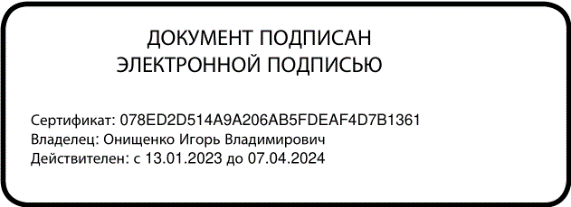 N п/пТемаКоличество часов1Вводное занятие12Работа с текстом113Устное народное творчество Сибири14Творчество сибирских поэтов и писателей25Публицистика Сибири16                                                                                                                                       Итого:16ч            СодержаниеКоличество часов                              Характеристика деятельности учащихсяВводное занятие1      Использовать доступные речевые средства для передачи своего впечатленияВыделять главное, соотносить его с той или иной интонацией, читать по ролям, пересказывать текст, выразительно и осознанно читать целыми словами, определять последовательность промежуточных целей и соответствующих им действий с учетом конечного результата, составлять план и последовательность действий, читать выразительно и с правильной интонацией, выразительно и осознанно читать целыми словами, адекватно использовать речь для планирования и регуляции своей деятельности. Высказывать своё отношение к героям прочитанных произведений, к их поступкам. Оценивать поступки людей, жизненные ситуации с точки зрения общепринятых норм и ценностейРабота с текстом11      Использовать доступные речевые средства для передачи своего впечатленияВыделять главное, соотносить его с той или иной интонацией, читать по ролям, пересказывать текст, выразительно и осознанно читать целыми словами, определять последовательность промежуточных целей и соответствующих им действий с учетом конечного результата, составлять план и последовательность действий, читать выразительно и с правильной интонацией, выразительно и осознанно читать целыми словами, адекватно использовать речь для планирования и регуляции своей деятельности. Высказывать своё отношение к героям прочитанных произведений, к их поступкам. Оценивать поступки людей, жизненные ситуации с точки зрения общепринятых норм и ценностейУстное народное творчество Сибири1      Использовать доступные речевые средства для передачи своего впечатленияВыделять главное, соотносить его с той или иной интонацией, читать по ролям, пересказывать текст, выразительно и осознанно читать целыми словами, определять последовательность промежуточных целей и соответствующих им действий с учетом конечного результата, составлять план и последовательность действий, читать выразительно и с правильной интонацией, выразительно и осознанно читать целыми словами, адекватно использовать речь для планирования и регуляции своей деятельности. Высказывать своё отношение к героям прочитанных произведений, к их поступкам. Оценивать поступки людей, жизненные ситуации с точки зрения общепринятых норм и ценностейТворчество сибирских поэтов и писателей2      Использовать доступные речевые средства для передачи своего впечатленияВыделять главное, соотносить его с той или иной интонацией, читать по ролям, пересказывать текст, выразительно и осознанно читать целыми словами, определять последовательность промежуточных целей и соответствующих им действий с учетом конечного результата, составлять план и последовательность действий, читать выразительно и с правильной интонацией, выразительно и осознанно читать целыми словами, адекватно использовать речь для планирования и регуляции своей деятельности. Высказывать своё отношение к героям прочитанных произведений, к их поступкам. Оценивать поступки людей, жизненные ситуации с точки зрения общепринятых норм и ценностейПублицистика Сибири1      Использовать доступные речевые средства для передачи своего впечатленияВыделять главное, соотносить его с той или иной интонацией, читать по ролям, пересказывать текст, выразительно и осознанно читать целыми словами, определять последовательность промежуточных целей и соответствующих им действий с учетом конечного результата, составлять план и последовательность действий, читать выразительно и с правильной интонацией, выразительно и осознанно читать целыми словами, адекватно использовать речь для планирования и регуляции своей деятельности. Высказывать своё отношение к героям прочитанных произведений, к их поступкам. Оценивать поступки людей, жизненные ситуации с точки зрения общепринятых норм и ценностейN п/пТемаКоличество часов1Вводное занятие0,52Работа с текстом93Устное народное творчество Сибири14Творчество сибирских поэтов и писателей55Публицистика Сибири16Промежуточная аттестация0,57                                                                                                                                       Итого:17ч            СодержаниеКоличество часов                              Характеристика деятельности учащихсяВводное занятие0,5Наблюдать и делать самостоятельные простые выводы Строить речевое высказывание в устной и письменной форме. Самостоятельно организовывать свое рабочее место. Проявлять познавательную инициативу в учебном сотрудничестве. Участвовать в диалоге; слушать и понимать других, высказывать свою точку зрения на события, поступки. Отвечать на простые вопросы учителя, находить нужную информацию в учебнике. Понимать учебную задачу урока и стремиться её выполнить; - планировать своё действие в соответствии с поставленной задачей. Участвовать в диалоге; слушать и понимать других, высказывать свою точку зрения на события, поступки. Оценивать поступки людей, жизненные ситуации с точки зрения общепринятых норм и ценностей. Высказывать своё отношение к героям прочитанных произведений, к их поступкам. Оценивать конкретные поступки как хорошие или плохие.Принимать и сохранять учебную задачу.Работа с текстом9Наблюдать и делать самостоятельные простые выводы Строить речевое высказывание в устной и письменной форме. Самостоятельно организовывать свое рабочее место. Проявлять познавательную инициативу в учебном сотрудничестве. Участвовать в диалоге; слушать и понимать других, высказывать свою точку зрения на события, поступки. Отвечать на простые вопросы учителя, находить нужную информацию в учебнике. Понимать учебную задачу урока и стремиться её выполнить; - планировать своё действие в соответствии с поставленной задачей. Участвовать в диалоге; слушать и понимать других, высказывать свою точку зрения на события, поступки. Оценивать поступки людей, жизненные ситуации с точки зрения общепринятых норм и ценностей. Высказывать своё отношение к героям прочитанных произведений, к их поступкам. Оценивать конкретные поступки как хорошие или плохие.Принимать и сохранять учебную задачу.Устное народное творчество Сибири1Наблюдать и делать самостоятельные простые выводы Строить речевое высказывание в устной и письменной форме. Самостоятельно организовывать свое рабочее место. Проявлять познавательную инициативу в учебном сотрудничестве. Участвовать в диалоге; слушать и понимать других, высказывать свою точку зрения на события, поступки. Отвечать на простые вопросы учителя, находить нужную информацию в учебнике. Понимать учебную задачу урока и стремиться её выполнить; - планировать своё действие в соответствии с поставленной задачей. Участвовать в диалоге; слушать и понимать других, высказывать свою точку зрения на события, поступки. Оценивать поступки людей, жизненные ситуации с точки зрения общепринятых норм и ценностей. Высказывать своё отношение к героям прочитанных произведений, к их поступкам. Оценивать конкретные поступки как хорошие или плохие.Принимать и сохранять учебную задачу.Творчество сибирских поэтов и писателей5Наблюдать и делать самостоятельные простые выводы Строить речевое высказывание в устной и письменной форме. Самостоятельно организовывать свое рабочее место. Проявлять познавательную инициативу в учебном сотрудничестве. Участвовать в диалоге; слушать и понимать других, высказывать свою точку зрения на события, поступки. Отвечать на простые вопросы учителя, находить нужную информацию в учебнике. Понимать учебную задачу урока и стремиться её выполнить; - планировать своё действие в соответствии с поставленной задачей. Участвовать в диалоге; слушать и понимать других, высказывать свою точку зрения на события, поступки. Оценивать поступки людей, жизненные ситуации с точки зрения общепринятых норм и ценностей. Высказывать своё отношение к героям прочитанных произведений, к их поступкам. Оценивать конкретные поступки как хорошие или плохие.Принимать и сохранять учебную задачу.Публицистика Сибири1Наблюдать и делать самостоятельные простые выводы Строить речевое высказывание в устной и письменной форме. Самостоятельно организовывать свое рабочее место. Проявлять познавательную инициативу в учебном сотрудничестве. Участвовать в диалоге; слушать и понимать других, высказывать свою точку зрения на события, поступки. Отвечать на простые вопросы учителя, находить нужную информацию в учебнике. Понимать учебную задачу урока и стремиться её выполнить; - планировать своё действие в соответствии с поставленной задачей. Участвовать в диалоге; слушать и понимать других, высказывать свою точку зрения на события, поступки. Оценивать поступки людей, жизненные ситуации с точки зрения общепринятых норм и ценностей. Высказывать своё отношение к героям прочитанных произведений, к их поступкам. Оценивать конкретные поступки как хорошие или плохие.Принимать и сохранять учебную задачу.Промежуточная аттестация0,5Наблюдать и делать самостоятельные простые выводы Строить речевое высказывание в устной и письменной форме. Самостоятельно организовывать свое рабочее место. Проявлять познавательную инициативу в учебном сотрудничестве. Участвовать в диалоге; слушать и понимать других, высказывать свою точку зрения на события, поступки. Отвечать на простые вопросы учителя, находить нужную информацию в учебнике. Понимать учебную задачу урока и стремиться её выполнить; - планировать своё действие в соответствии с поставленной задачей. Участвовать в диалоге; слушать и понимать других, высказывать свою точку зрения на события, поступки. Оценивать поступки людей, жизненные ситуации с точки зрения общепринятых норм и ценностей. Высказывать своё отношение к героям прочитанных произведений, к их поступкам. Оценивать конкретные поступки как хорошие или плохие.Принимать и сохранять учебную задачу.N п/пТемаКоличество часов1Вводное занятие12Работа с текстом83Устное народное творчество Сибири24Творчество сибирских поэтов и писателей45Публицистика Сибири16Промежуточная аттестация1    Итого: 17ч                                                                                                                                            СодержаниеКоличество часовХарактеристика деятельности учащихсяВводное занятие1Прогнозировать содержание раздела. Читать стихотворение, отражая настроение. Находить в стихотворении яркие образные слова и выражения. Сравнивать стихи разных поэтов на одну и ту же тему. Выбирать стихи по своему вкусу и читать их выразительно. Объяснять смысл выражений с опорой на текст. Определять авторское отношение к изображаемому. Придумывать стихотворные тексты. Проверять правильность высказывания, сверяя его с текстом, самостоятельно оценивать свои достижения. Замечать в литературных текстах сравнения и эпитеты, анализировать их назначение в тексте, использовать авторские сравнения и эпитеты в своих творческих работах. Сравнивать и сопоставлять произведения между собой, называя общее и различное. Находить примеры в литературных произведениях, в которых автор рассказывает о шутках, детских забавах и отдыхе ребят. Осознавать значение юмора для отдыха, применять в своих высказываниях пословицы и поговорки. Строить диалог в паре или группе, задавать вопросы на осмысление нравственной проблемы, оценивать достижения участников групповой. Вырабатывать критерии оценивания поведения людей в различных жизненных ситуациях на основе нравственных норм. Наблюдать за особенностями речи героев. Придумывать свои вопросы к текстам.Работа с текстом8Прогнозировать содержание раздела. Читать стихотворение, отражая настроение. Находить в стихотворении яркие образные слова и выражения. Сравнивать стихи разных поэтов на одну и ту же тему. Выбирать стихи по своему вкусу и читать их выразительно. Объяснять смысл выражений с опорой на текст. Определять авторское отношение к изображаемому. Придумывать стихотворные тексты. Проверять правильность высказывания, сверяя его с текстом, самостоятельно оценивать свои достижения. Замечать в литературных текстах сравнения и эпитеты, анализировать их назначение в тексте, использовать авторские сравнения и эпитеты в своих творческих работах. Сравнивать и сопоставлять произведения между собой, называя общее и различное. Находить примеры в литературных произведениях, в которых автор рассказывает о шутках, детских забавах и отдыхе ребят. Осознавать значение юмора для отдыха, применять в своих высказываниях пословицы и поговорки. Строить диалог в паре или группе, задавать вопросы на осмысление нравственной проблемы, оценивать достижения участников групповой. Вырабатывать критерии оценивания поведения людей в различных жизненных ситуациях на основе нравственных норм. Наблюдать за особенностями речи героев. Придумывать свои вопросы к текстам.Устное народное творчество Сибири2Прогнозировать содержание раздела. Читать стихотворение, отражая настроение. Находить в стихотворении яркие образные слова и выражения. Сравнивать стихи разных поэтов на одну и ту же тему. Выбирать стихи по своему вкусу и читать их выразительно. Объяснять смысл выражений с опорой на текст. Определять авторское отношение к изображаемому. Придумывать стихотворные тексты. Проверять правильность высказывания, сверяя его с текстом, самостоятельно оценивать свои достижения. Замечать в литературных текстах сравнения и эпитеты, анализировать их назначение в тексте, использовать авторские сравнения и эпитеты в своих творческих работах. Сравнивать и сопоставлять произведения между собой, называя общее и различное. Находить примеры в литературных произведениях, в которых автор рассказывает о шутках, детских забавах и отдыхе ребят. Осознавать значение юмора для отдыха, применять в своих высказываниях пословицы и поговорки. Строить диалог в паре или группе, задавать вопросы на осмысление нравственной проблемы, оценивать достижения участников групповой. Вырабатывать критерии оценивания поведения людей в различных жизненных ситуациях на основе нравственных норм. Наблюдать за особенностями речи героев. Придумывать свои вопросы к текстам.Творчество сибирских поэтов и писателей4Прогнозировать содержание раздела. Читать стихотворение, отражая настроение. Находить в стихотворении яркие образные слова и выражения. Сравнивать стихи разных поэтов на одну и ту же тему. Выбирать стихи по своему вкусу и читать их выразительно. Объяснять смысл выражений с опорой на текст. Определять авторское отношение к изображаемому. Придумывать стихотворные тексты. Проверять правильность высказывания, сверяя его с текстом, самостоятельно оценивать свои достижения. Замечать в литературных текстах сравнения и эпитеты, анализировать их назначение в тексте, использовать авторские сравнения и эпитеты в своих творческих работах. Сравнивать и сопоставлять произведения между собой, называя общее и различное. Находить примеры в литературных произведениях, в которых автор рассказывает о шутках, детских забавах и отдыхе ребят. Осознавать значение юмора для отдыха, применять в своих высказываниях пословицы и поговорки. Строить диалог в паре или группе, задавать вопросы на осмысление нравственной проблемы, оценивать достижения участников групповой. Вырабатывать критерии оценивания поведения людей в различных жизненных ситуациях на основе нравственных норм. Наблюдать за особенностями речи героев. Придумывать свои вопросы к текстам.Публицистика Сибири1Прогнозировать содержание раздела. Читать стихотворение, отражая настроение. Находить в стихотворении яркие образные слова и выражения. Сравнивать стихи разных поэтов на одну и ту же тему. Выбирать стихи по своему вкусу и читать их выразительно. Объяснять смысл выражений с опорой на текст. Определять авторское отношение к изображаемому. Придумывать стихотворные тексты. Проверять правильность высказывания, сверяя его с текстом, самостоятельно оценивать свои достижения. Замечать в литературных текстах сравнения и эпитеты, анализировать их назначение в тексте, использовать авторские сравнения и эпитеты в своих творческих работах. Сравнивать и сопоставлять произведения между собой, называя общее и различное. Находить примеры в литературных произведениях, в которых автор рассказывает о шутках, детских забавах и отдыхе ребят. Осознавать значение юмора для отдыха, применять в своих высказываниях пословицы и поговорки. Строить диалог в паре или группе, задавать вопросы на осмысление нравственной проблемы, оценивать достижения участников групповой. Вырабатывать критерии оценивания поведения людей в различных жизненных ситуациях на основе нравственных норм. Наблюдать за особенностями речи героев. Придумывать свои вопросы к текстам.Промежуточная аттестация1Прогнозировать содержание раздела. Читать стихотворение, отражая настроение. Находить в стихотворении яркие образные слова и выражения. Сравнивать стихи разных поэтов на одну и ту же тему. Выбирать стихи по своему вкусу и читать их выразительно. Объяснять смысл выражений с опорой на текст. Определять авторское отношение к изображаемому. Придумывать стихотворные тексты. Проверять правильность высказывания, сверяя его с текстом, самостоятельно оценивать свои достижения. Замечать в литературных текстах сравнения и эпитеты, анализировать их назначение в тексте, использовать авторские сравнения и эпитеты в своих творческих работах. Сравнивать и сопоставлять произведения между собой, называя общее и различное. Находить примеры в литературных произведениях, в которых автор рассказывает о шутках, детских забавах и отдыхе ребят. Осознавать значение юмора для отдыха, применять в своих высказываниях пословицы и поговорки. Строить диалог в паре или группе, задавать вопросы на осмысление нравственной проблемы, оценивать достижения участников групповой. Вырабатывать критерии оценивания поведения людей в различных жизненных ситуациях на основе нравственных норм. Наблюдать за особенностями речи героев. Придумывать свои вопросы к текстам.N п/пТемаКоличество часов2Работа с текстом33Устное народное творчество Сибири14Творчество сибирских поэтов и писателей35Публицистика Сибири1                                                                                                                                      Итого:8ч            СодержаниеКоличество часов                              Характеристика деятельности учащихсяРабота с текстом3Устное народное творчество Сибири1Творчество сибирских поэтов и писателей3Публицистика Сибири1